ГУБЕРНАТОР КУРСКОЙ ОБЛАСТИПОСТАНОВЛЕНИЕот 11 января 2021 г. N 1-пгОБ УТВЕРЖДЕНИИ ПОЛОЖЕНИЯ О СОГЛАСОВАНИИ И УТВЕРЖДЕНИИГУБЕРНАТОРОМ КУРСКОЙ ОБЛАСТИ УСТАВОВ КАЗАЧЬИХ ОБЩЕСТВ,СОЗДАВАЕМЫХ (ДЕЙСТВУЮЩИХ) НА ТЕРРИТОРИИ КУРСКОЙ ОБЛАСТИВ соответствии с частью 3 статьи 2 Федерального закона от 5 декабря 2005 года N 154-ФЗ "О государственной службе российского казачества", Указом Президента Российской Федерации от 15 июня 1992 года N 632 "О мерах по реализации Закона Российской Федерации "О реабилитации репрессированных народов" в отношении казачества", приказом Федерального агентства по делам национальностей от 06.04.2020 N 45 "Об утверждении Типового положения о согласовании и утверждении уставов казачьих обществ" постановляю:1. Утвердить прилагаемое Положение о согласовании и утверждении Губернатором Курской области уставов казачьих обществ, создаваемых (действующих) на территории Курской области.2. Рекомендовать органам местного самоуправления муниципальных образований Курской области разработать и утвердить положения о согласовании и утверждении уставов казачьих обществ в соответствии с частью 3 статьи 2 Федерального закона от 5 декабря 2005 года N 154-ФЗ "О государственной службе российского казачества", Указом Президента Российской Федерации от 15 июня 1992 года N 632 "О мерах по реализации Закона Российской Федерации "О реабилитации репрессированных народов" в отношении казачества", приказом Федерального агентства по делам национальностей от 06.04.2020 N 45 "Об утверждении Типового положения о согласовании и утверждении уставов казачьих обществ".3. Исключен. - Постановление Губернатора Курской области от 01.11.2022 N 322-пг.ГубернаторКурской областиР.СТАРОВОЙТУтвержденопостановлениемГубернатора Курской областиот 11 января 2021 г. N 1-пгПОЛОЖЕНИЕО СОГЛАСОВАНИИ И УТВЕРЖДЕНИИ ГУБЕРНАТОРОМ КУРСКОЙ ОБЛАСТИУСТАВОВ КАЗАЧЬИХ ОБЩЕСТВ, СОЗДАВАЕМЫХ (ДЕЙСТВУЮЩИХ)НА ТЕРРИТОРИИ КУРСКОЙ ОБЛАСТИ1. Настоящее Положение определяет:перечень документов, необходимых для согласования Губернатором Курской области уставов казачьих обществ, указанных в пунктах 3.4, 3.5 Указа Президента Российской Федерации от 15 июня 1992 года N 632 "О мерах по реализации Закона Российской Федерации "О реабилитации репрессированных народов" в отношении казачества" (далее - Указ Президента Российской Федерации от 15 июня 1992 года N 632), сроки и порядок их представления и рассмотрения, порядок принятия решений о согласовании уставов казачьих обществ;перечень документов, необходимых для утверждения Губернатором Курской области уставов казачьих обществ, указанных в пунктах 3.2-4, 3.3 Указа Президента Российской Федерации от 15 июня 1992 года N 632, сроки и порядок их представления и рассмотрения, порядок принятия решений об утверждении уставов казачьих обществ.2. Губернатор Курской области согласовывает:уставы окружных (отдельских) казачьих обществ, создаваемых (действующих) на территориях двух и более субъектов Российской Федерации, одним из которых является Курская область;уставы войсковых казачьих обществ, осуществляющих деятельность на территориях двух и более субъектов Российской Федерации, одним из которых является Курская область.3. Распоряжением Губернатора Курской области утверждаются:уставы районных (юртовых) казачьих обществ, создаваемых (действующих) на территориях двух и более муниципальных районов либо на территориях муниципальных районов и городских округов Курской области;уставы окружных (отдельских) казачьих обществ, создаваемых (действующих) на территории Курской области.4. Согласование уставов казачьих обществ осуществляется после:принятия учредительным собранием (кругом, сбором) решения об учреждении казачьего общества;принятия высшим органом управления казачьего общества решения об утверждении устава этого казачьего общества.5. Для согласования устава действующего казачьего общества атаман этого казачьего общества в течение 14 календарных дней со дня принятия высшим органом управления казачьего общества решения об утверждении устава данного казачьего общества направляет на имя Губернатора Курской области представление о согласовании устава казачьего общества. К представлению прилагаются:а) копии документов, подтверждающих соблюдение требований к порядку созыва и проведения заседания высшего органа управления казачьего общества, установленных главами 4 и 9.1 Гражданского кодекса Российской Федерации и иными федеральными законами в сфере деятельности некоммерческих организаций, а также уставом казачьего общества;б) копия протокола заседания высшего органа управления казачьего общества, содержащего решение об утверждении устава этого казачьего общества;в) устав казачьего общества в новой редакции.6. Для согласования устава создаваемого казачьего общества лицо, уполномоченное учредительным собранием (кругом, сбором) создаваемого казачьего общества (далее - уполномоченное лицо), в течение 14 календарных дней со дня принятия учредительным собранием (кругом, сбором) решения об учреждении казачьего общества направляет на имя Губернатора Курской области представление о согласовании устава казачьего общества. К представлению прилагаются:а) копии документов, подтверждающих соблюдение требований к порядку созыва и проведения заседания учредительного собрания (круга, сбора) казачьего общества, установленных главами 4 и 9.1 Гражданского кодекса Российской Федерации и иными федеральными законами в сфере деятельности некоммерческих организаций;б) копия протокола учредительного собрания (круга, сбора), содержащего решение об утверждении устава казачьего общества;в) устав казачьего общества.7. В случае если устав казачьего общества подлежит согласованию с атаманом иного казачьего общества, устав казачьего общества направляется для согласования указанному атаману до направления Губернатору Курской области. В последующем к представлению о согласовании устава казачьего общества Губернатором Курской области прилагается заверенная подписью атамана казачьего общества либо уполномоченного лица копия письма о согласовании устава казачьего общества атаманом иного казачьего общества.Указанные в пунктах 5 и 6 настоящего Положения копии документов должны быть заверены подписью атамана казачьего общества либо уполномоченного лица. Документы (их копии), содержащие более одного листа, должны быть прошиты, пронумерованы и заверены подписью атамана казачьего общества либо уполномоченного лица на обороте последнего листа в месте, предназначенном для прошивки.8. Комитет региональной безопасности Курской области обеспечивает рассмотрение документов, предусмотренных пунктами 5 и 6 настоящего Положения, и принятие Губернатором Курской области по ним решения в течение 14 календарных дней со дня поступления в Администрацию Курской области указанных документов.9. Принятие решения о согласовании либо об отказе в согласовании устава казачьего общества осуществляется Губернатором Курской области в течение срока, указанного в пункте 8 настоящего Положения. О принятом решении Губернатор Курской области информирует атамана казачьего общества либо уполномоченное лицо в письменной форме в течение 5 рабочих дней со дня принятия указанного решения.10. Решение о согласовании устава казачьего общества либо об отказе в согласовании устава казачьего общества в установленном порядке оформляется служебным письмом, подписанным Губернатором Курской области. В случае принятия решения об отказе в согласовании устава казачьего общества в письме указываются основания, послужившие причиной для принятия указанного решения.11. Основаниями для отказа в согласовании устава действующего казачьего общества являются:а) несоблюдение требований к порядку созыва и проведения заседания высшего органа управления казачьего общества, установленных главами 4 и 9.1 Гражданского кодекса Российской Федерации и иными федеральными законами в сфере деятельности некоммерческих организаций, а также уставом казачьего общества;б) непредоставление или предоставление неполного комплекта документов, предусмотренных пунктом 5 настоящего Положения, несоблюдение требований к их оформлению, порядку и сроку представления;в) наличие в предоставленных документах недостоверных или неполных сведений.12. Основаниями для отказа в согласовании устава создаваемого казачьего общества являются:а) несоблюдение требований к порядку созыва и проведения заседания учредительного собрания (круга, сбора) казачьего общества, установленных главами 4 и 9.1 Гражданского кодекса Российской Федерации и иными федеральными законами в сфере деятельности некоммерческих организаций;б) непредоставление или предоставление неполного комплекта документов, предусмотренных пунктом 6 настоящего Положения, несоблюдение требований к их оформлению, порядку и сроку предоставления;в) наличие в предоставленных документах недостоверных или неполных сведений.13. Отказ в согласовании устава казачьего общества не является препятствием для повторного направления Губернатору Курской области представления о согласовании устава казачьего общества и документов, предусмотренных пунктами 5 и 6 настоящего Положения, при условии устранения оснований, послуживших причиной для принятия указанного решения.Повторное направление представления о согласовании устава казачьего общества и документов, предусмотренных пунктами 5 и 6 настоящего Положения, и принятие по этому представлению решения осуществляются в порядке, предусмотренном пунктами 7 - 12 настоящего Положения.Предельное количество повторных направлений представления о согласовании устава казачьего общества и документов, предусмотренных пунктами 5 и 6 настоящего Положения, не ограничено.14. Утверждение уставов районных (юртовых) казачьих обществ, создаваемых (действующих) на территориях двух и более муниципальных районов либо на территориях муниципальных районов и городских округов Курской области, осуществляется после их согласования с главами соответствующих муниципальных районов, городских округов, а также с атаманом окружного (отдельского) казачьего общества (если окружное (отдельское) казачье общество осуществляет деятельность на территории Курской области).15. Утверждение уставов окружных (отдельских) казачьих обществ, создаваемых (действующих) на территории Курской области, осуществляется после его согласования с атаманом войскового казачьего общества (если войсковое казачье общество осуществляет деятельность на территории Курской области).16. Для утверждения устава действующего казачьего общества атаман этого казачьего общества в течение 5 календарных дней со дня получения согласованного устава казачьего общества направляет на имя Губернатора Курской области представление об утверждении устава казачьего общества. К представлению прилагаются:а) копии документов, подтверждающих соблюдение требований к порядку созыва и проведения заседания высшего органа управления казачьего общества, установленных главами 4 и 9.1 Гражданского кодекса Российской Федерации и иными федеральными законами в сфере деятельности некоммерческих организаций, а также уставом казачьего общества;б) копия протокола заседания высшего органа управления казачьего общества, содержащего решение об утверждении устава этого казачьего общества;в) копии писем о согласовании устава казачьего общества должностными лицами, названными в пунктах 14 и 15 настоящего Положения;г) устав казачьего общества на бумажном носителе и в электронном виде.17. Для утверждения устава создаваемого казачьего общества уполномоченное лицо в течение 5 календарных дней со дня получения согласованного устава казачьего общества направляет Губернатору Курской области представление об утверждении устава казачьего общества. К представлению прилагаются:а) копии документов, подтверждающих соблюдение требований к порядку созыва и проведения заседания учредительного собрания (круга, сбора) казачьего общества, установленных Гражданским кодексом Российской Федерации и иными федеральными законами в сфере деятельности некоммерческих организаций;б) копия протокола учредительного собрания (круга, сбора), содержащего решение об утверждении устава казачьего общества;в) копии писем о согласовании устава казачьего общества должностными лицами, названными в пунктах 14 и 15 настоящего Положения;г) устав казачьего общества на бумажном носителе и в электронном виде.18. Указанные в пунктах 16 и 17 настоящего Положения копии документов должны быть заверены подписью атамана казачьего общества либо уполномоченного лица. Документы (их копии), за исключением документов в электронном виде, содержащие более одного листа, должны быть прошиты, пронумерованы и заверены подписью атамана казачьего общества либо уполномоченного лица на обороте последнего листа на месте прошивки.19. Комитет региональной безопасности Курской области обеспечивает рассмотрение документов, предусмотренных пунктами 16 и 17 настоящего Положения, и принятие Губернатором Курской области решения по ним в течение 30 календарных дней со дня поступления в Администрацию Курской области указанных документов.20. Принятие решения об утверждении либо об отказе в утверждении устава казачьего общества осуществляется Губернатором Курской области в течение срока, указанного в пункте 19 настоящего Положения. О принятом решении Губернатор Курской области уведомляет атамана казачьего общества либо уполномоченное лицо в письменной форме в течение срока, указанного в пункте 19 настоящего Положения.21. Решение об утверждении устава казачьего общества в установленном порядке оформляется распоряжением Губернатора Курской области. Копия данного распоряжения направляется атаману казачьего общества либо уполномоченному лицу одновременно с уведомлением, указанным в пункте 20 настоящего Положения.22. В случае принятия решения об отказе в утверждении устава казачьего общества в уведомлении указываются основания, послужившие причиной для принятия указанного решения.23. Основаниями для отказа в утверждении устава действующего казачьего общества являются:а) несоблюдение требований к порядку созыва и проведения заседания высшего органа управления казачьего общества, установленных Гражданским кодексом Российской Федерации и иными федеральными законами в сфере деятельности некоммерческих организаций, а также уставом казачьего общества;б) непредоставление или предоставление неполного комплекта документов, предусмотренных пунктом 16 настоящего Положения, несоблюдение требований к их оформлению, порядку и сроку предоставления;в) наличие в предоставленных документах недостоверных или неполных сведений.24. Основаниями для отказа в утверждении устава создаваемого казачьего общества являются:а) несоблюдение требований к порядку созыва и проведения заседания учредительного собрания (круга, сбора) казачьего общества, установленных Гражданским кодексом Российской Федерации и иными федеральными законами в сфере деятельности некоммерческих организаций;б) непредоставление или предоставление неполного комплекта документов, предусмотренных пунктом 17 настоящего Положения, несоблюдение требований к их оформлению, порядку и сроку предоставления;в) наличие в представленных документах недостоверных или неполных сведений.25. Отказ в утверждении устава казачьего общества не является препятствием для повторного направления Губернатору Курской области представления об утверждении устава казачьего общества и документов, предусмотренных пунктами 16 и 17 настоящего Положения, при условии устранения оснований, послуживших причиной для принятия указанного решения.Повторное направление представления об утверждении устава казачьего общества и документов, предусмотренных пунктами 16 и 17 настоящего Положения, и принятие по этому представлению решения осуществляются в порядке, предусмотренном пунктами 18 - 24 настоящего Положения.Предельное количество повторных направлений представления об утверждении устава казачьего общества и документов, предусмотренных пунктами 16 и 17 настоящего Положения, не ограничено.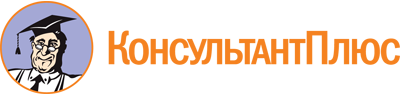 Постановление Губернатора Курской области от 11.01.2021 N 1-пг
(ред. от 01.11.2022)
"Об утверждении Положения о согласовании и утверждении Губернатором Курской области уставов казачьих обществ, создаваемых (действующих) на территории Курской области"Документ предоставлен КонсультантПлюс

www.consultant.ru

Дата сохранения: 11.12.2022
 Список изменяющих документов(в ред. постановления Губернатора Курской областиот 01.11.2022 N 322-пг)